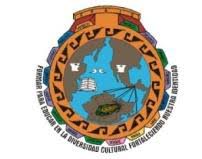 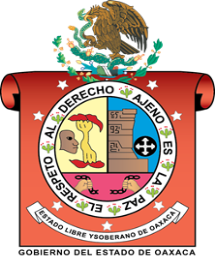 INSTITUTO ESTATAL DE EDUCACIÓN PÚBLICADEL ESTADO DE OAXACA ESCUELA NORMAL BILINGUE INTERCULTURAL DE OAXACACLAVE: 20DNL0001RLICENCIATURA EN EDUCACIÓN PRIMARIA INTERCULTURAL BILINGÜEASESOR: RENE MOLINACUADRO DE ETEROMATEMATICAESTUDIANTE:ROSA LINDA LOPEZ GOMEZGRUPO: 102 ASEGUNDO SEMESTRESIERRA JUAREZ SAN JERONIMO TLACOCHAHUAYA, TLACOLULA OAXACA A 5 DE ABRIL DEL 2020CUADRO DE ETEROMATEMATICA (zapoteca de la sierra Juárez)La siembra de milpa (ka rhazake xoa)Dentro de la comunidad existen varios productores de maíz. A continuación se detallan los pasos para la siembra de maíz: lo primero que se hacen para sembrar es escoger el terreno que sea apto para la milpa, de ahí van a rozar el terreno, a tumbar árboles, en el mes de febrero una vez que ya se eso, se quema la hierba, se siembra a mediados de marzo, el maíz blanco se mezcla con frijol, el día en que se vaya a sembrar matan a dos guajolotes para llevarlo que coman los mozos, o las personas que vayan a ser gozona, en el mismo día las mujeres preparan el caldo de guajolote en el lugar que vayan a sembrar invitando a sus familiares, justo antes de la comida reparten el aguardiente con todas las personas presentes, una persona mayor riega el aguardiente en el suelo, pidiendo para que se de la cosecha, antes de empezar a comer también riegan el caldo de guajolote al suelo para que el otro año tengan una buena cosecha.Ya después de eso esperan dos semanas y van a checar el frijol si aún sigue ahí, si no lo han sacado los animales y lo revisan, también checan al maíz, el mes de enero van a cortar frijol seco y de ahí lo tienden al sol, hasta que se seque bien, le pegan con un palo para sacar el frijol y la bestia se come los residuos del frijol. Así es como se trabaja en la comunidad.Oralidad numérica en zapotecaTraducción castellanaInterpretación aritméticaRepresentación sistema de n. maya observacionestouno1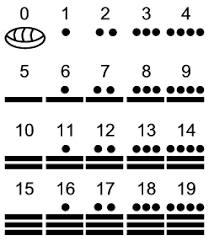 principio chopados2principio tzonaTres3principio tapaCuatro4principio gayoCinco5principio xopaSeis6principio gachhiSiete7principio xonoOcho8principio gaNueve9principio chidiez10principio chineajOnce11principiotzachhinoDoce12principio chineeTrece13principio chidaCatorce14principio chinhoQuince15principio Chinho toQuince uno15+1= 16Principio suma Chinho chopaQuince dos15+2=17Principio sumaChinho tzonhaQuince tres15+3=18Principio sumaChinho tpaQuince cuatro15+4=19Principio suma galhajveinte20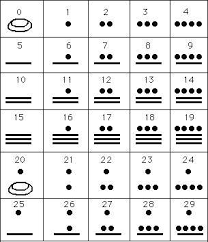 Base,suma torhoaveintiuno1+40-20=21Base,suma chopa rhoa veintidós2+40-20=22Base,Principio, suma tzona rhoaVeintitrés3+40-20=23Base,Principio, suma taparhoaVeinticuatro4+40-20=24Base,Principio, suma gayorhoaveinticinco5+40-20=25Base,Principio, suma xono rhoaveintiséis6+40-20=26Base,Principio, sumagachhirhoaveintisiete7+40-20=27Base,Principio, suma xonorhoaVeintinueve8+40-20=28Base,Principio, suma ga rhoaveintinueve9+40-20=29Base,Principio, sumachirhoatreinta30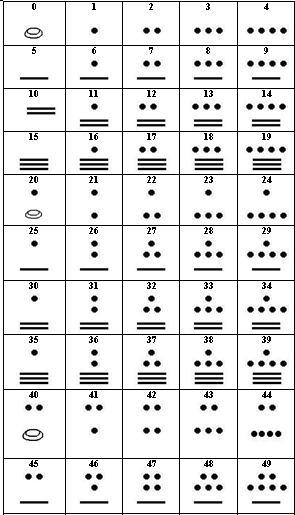 Base,Principio chirhoa toTreinta y uno1+=31Base,Principio, suma chirhoa chopaTreinta y dos30+2=32Base,Principio, suma chirhoa tzonaTreinta y tres30+3=33Base,Principio, suma chirhoa tapaTreinta y cuadro30+4=34Base,Principio, suma chirhoa gayoTreinta y cinco30+5=35Base,Principio, suma chirhoa xopaTreinta y seis30+6=36Base,Principio, suma chirhoa gachhiTreinta y siete30+7=37Base,Principio, suma chirhoa xopaTreinta y ocho30+8=38Base,Principio, suma chorhoa gaTreinta y nueve30+9=39Base,Principio, suma  Chopa galhajDos de veinte2 * 20=40Base, principio, multiplicado  to yonUno más cuarenta1+60-20=41Base,Principio, sumachopa yonDos masCuarenta 2+60-20=42Base, principio suma tzona yonTres masCuarenta 3+60-20=43Base,Principio, suma  tapa yon Cuatro más Cuarenta 4+60-20=44Base,Principio, suma gayo yoncinco más Cuarenta 5+60-20=45Base,Principio, suma xopa yonSeis más Cuarenta6+60-20=46Base,Principio, suma gachhi yonSiete más Cuarenta 7+60-20=47Base,Principio, suma xono yonOcho más Cuarenta8+60-20=48Base,Principio, suma ga yonNueve más  Cuarenta 9+60-20=49Base,Principio, suma chiyonDiez de cinco2*20+10=50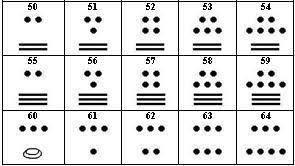 Base, principio, multiplicadochiyon toCincuenta y uno2*20+10+1=52Base,Principio, sumachiyon chopaCincuenta y dos2*20+10+2=52Base,Principio, suma chiyon tzonaCincuenta y tres2*20+10+3=53Base,Principio, suma chiyon tapaCincuenta y cuatro2*20+10+4=54Base,Principio, suma chiyon gayoCincuenta y cinco2*20+10+5=55Base,Principio, suma chiyon xopaCincuenta y seis6*20+10+6=56Base,Principio, suma chiyon gachhiCincuenta y siete2*20+10+7=57Base,Principio, suma chiyon xonoCincuenta y ocho2*20+10+8=58Base,Principio, suma chiyon gaCincuenta y nueve2*20+10+9=50Base,Principio, suma Tzona galhajTres de veinte3 * 20=60Base, principio, multiplicado tzona galhaj toTres de veinte más  uno3 * 20+1=61Base, principio, multiplicado, más suma62 tzona galhaj chopaTres de veinte  más dos 3 * 20+2=62Base, principio, multiplicado, más suma63 tzona galhaj tzonaTres de veinte más tres3 * 20+3=63Base, principio, multiplicado, más suma64 tzona gahal tapaTres de veinte más cuatro3 * 20+4=64Base, principio, multiplicado,mas suma tzona galhaj gayoTres de veinte más cinco3 * 20+5=65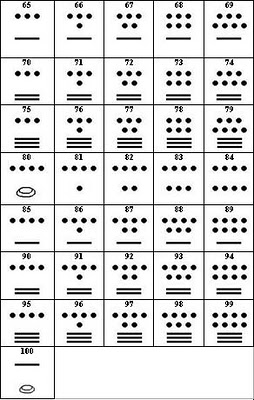 Base, principio, multiplicado, más suma tzona galhaj xopaTres de veinte más seis3 * 20+6=66Base, principio, multiplicado,mas suma tzona galhaj gachhiTres de veinte más siete3 * 20+7=67Base, principio, multiplicadomás suma tzona galhaj xonoTres de veinte más ocho3 * 20+8=68Base, principio, multiplicadomas suma tzona galhaj gaTres de  veinte más nueve3 * 20+9=69Base, principio, multiplicadomas suma Tzona galhaj chiTres de veinte más diez3 * 20 + 10=70Base, principio, multiplicadomas suma  Tzona galhaj chi toTres de veinte más diez más uno3 * 20 + 10+1=71Base, principio, multiplicadomas suma Tzona galhaj chi chopaTres de veinte más diez más dos3 * 20 + 10+2=72Base, principio, multiplicadomas suma Tzona galhaj chi tzonaTres de veinte más diez mas tres3 * 20 + 10+3=73Base, principio, multiplicadomas suma Tzona galhaj chi tapaTres de veinte más diez mas cuatro3 * 20 + 10+4=74Base, principio, multiplicadomas suma Tzona galhaj chi gayoTres de veinte más diez mas cinco3 * 20 + 10+5=75Base, principio, multiplicadomas suma Tzona galhaj chi xopaTres de veinte más diez más seis3 * 20 + 10+6=76Base, principio, multiplicadomas suma Tzona galhaj chi gachhiTres de veinte más diez más siete3 * 20 + 10+7=77Base, principio, multiplicadomas suma Tzona galhaj chi xonoTres de veinte más diez más ocho3 * 20 + 10+8=78Base, principio, multiplicadomas suma Tzona galhaj chi gaTres de veinte más diez más nueve3 * 20 + 10+9=79Base, principio, multiplicadomas suma Tapa galhajCuatro de veinte4 * 20=80Base, principio, multiplicadoTapa galhaj toCuatro e veinte más uno4*20= 80Base, principio, multiplicadoTapa galhaj chopaCuatro e veinte más dos4*20+2= 82Base, principio, multiplicado mas sumaTapa galhaj tzonaCuatro e veinte más tres4*20+3= 83Base, principio, multiplicado más sumaTapa galhaj tapaCuatro e veinte más cuatro4*20+4= 84Base, principio, multiplicado más sumaTapa galhaj gayoCuatro e veinte más cinco4*20+5= 85Base, principio, multiplicado más sumaTapa galhaj xopaCuatro e veinte más seis4*20+6= 86Base, principio, multiplicado más sumaTapa galhaj gachhiCuatro e veinte más siete4*20+7= 87Base, principio, multiplicado más sumaTapa galhaj xonoCuatro e veinte más ocho4*20+8= 88Base, principio, multiplicado más sumaTapa galhaj gaCuatro de veinte más nueve4*20+9= 89Base, principio, multiplicado más suma Tapa galhaj chiCuatro de veinte más  diez4 * 20 + 10=90Base, principio, multiplicado más sumaTapa galhaj  chi toCuatro de veinte más  diez mas uno4 * 20 + 10+1=91Base, principio, multiplicado más sumaTapa galhaj  chi chopaCuatro de veinte más  diez más dos4 * 20 + 10+2=92Base, principio, multiplicado más sumaTapa galhaj  chi tzonaCuatro de veinte más  diez más tres4 * 20 + 10+3=93Base, principio, multiplicado más sumaTapa galhaj  chi tapaCuatro de veinte más  diez más cuatro4 * 20 + 10+4=94Base, principio, multiplicado más sumaTapa galhaj  chi gayoCuatro de veinte más  diez más cinco4 * 20 + 10+5=95Base, principio, multiplicado mas sumaTapa galhaj  chi xopaCuatro de veinte más  diez más seis4 * 20 + 10+6=96Base, principio, multiplicado más sumaTapa galhaj  chi gachhiCuatro de veinte más  diez más siete4 * 20 + 10+7=97Base, principio, multiplicado más sumaTapa galhaj  chi xonoCuatro de veinte más  diez más  ocho4 * 20 + 10+8=98Base, principio, multiplicado más sumaTapa galhaj  chi gaCuatro de veinte más  diez más nueve4 * 20 + 10+9=99Base, principio, multiplicado más suma togayoaUno cinco carga1* 5 * 20=100Base, principio, multiplicado